Bulletin for Friday, January 26, 2018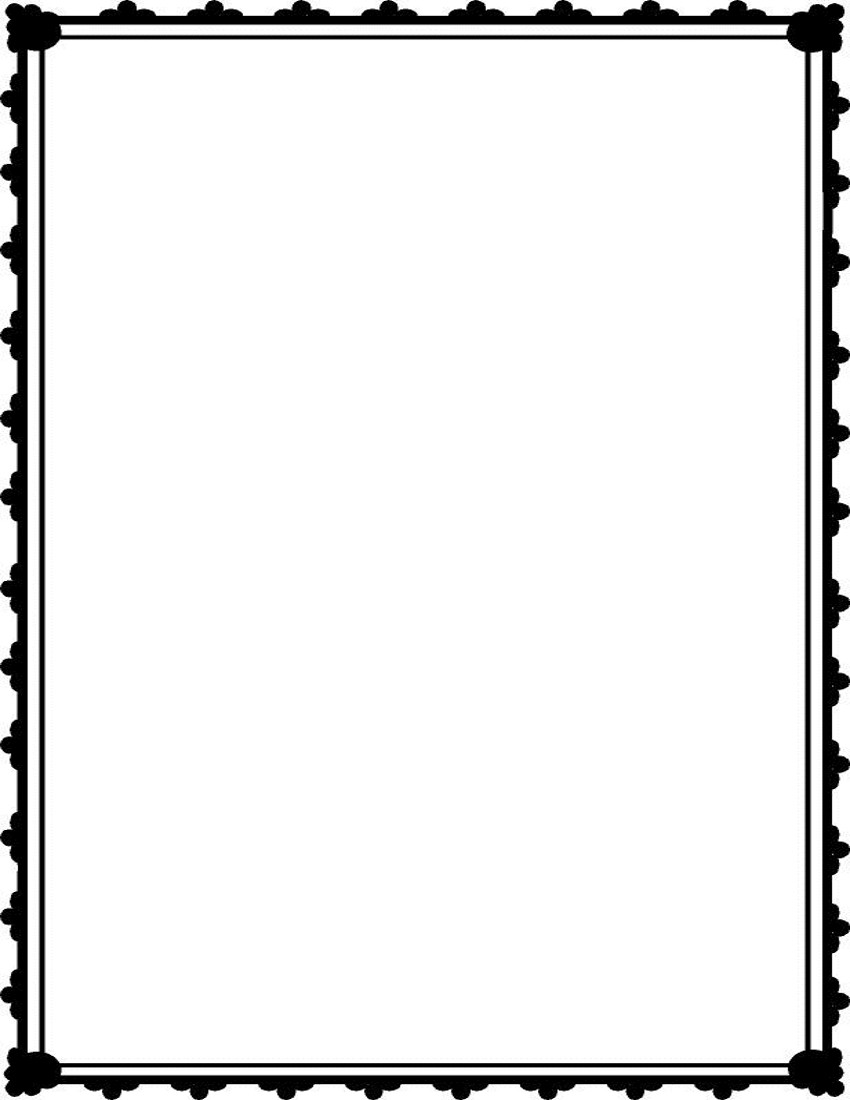 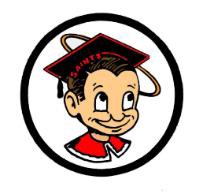 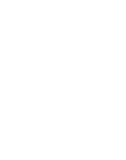 GENERALSeniors - The deadline for senior appeals is Friday, February 9th by 3:30 p.m.  All written appeals must to be turned in to Mr. Diaz's office, room 119 (Admin Bldg.) by the deadline in order to be considered.Seniors! Tickets for GradNite go on sale on February 1st!  Please stop by the Business Office and pick up your GradNite Agreement form today. You must have this formed signed, and you must be in good standing as a senior, before you can purchase your ticket. Ticket prices are $190. Only 5 buses will be going!Attention, seniors, Jostens will be on campus January 30th and 31st to take orders for cap and gowns for graduation.  Save some money by purchasing them in advance for only $37 dollars!Seniors! Interested in putting a senior quote in your yearbook?  If you’ve purchased a book already, visit our school's website and submit your quote today! Final day for submission is Wednesday.Seniors! Do you have specific Saints in mind for Senior Best, or Best Sense of Humor?  The school website will have a link to cast your votes soon, so be on the lookout for an update!  The deadline for votes is TODAY.Attention seniors who have no student ID photo or senior photo: check to make sure your name is on the senior roster to ensure that you will be featured in this year’s yearbook! Lists are posted on the door of room 411 and also in the senior bulletin board near the business office.Attention! Students and Staff!  Pancakes, pancakes and PANCAKES!!!  Please show your support for your awesome Saints’ Choir by coming to our Pancake Breakfast fundraiser at Applebee’s on Saturday Feb. 3rd from 7:45 AM - 9:30 AM!  Pancakes, sausage and bacon, oh my!!  See a Saints' Choir member or Mr. Van Wie in room 113 to get your tickets now!  Tickets are $10.00.CLUBSSOMOS members, we have our club meeting TODAY at lunch in room 359. We have important topics to discuss, please be on time.Attention Auto Club members, there will be a mandatory meeting on Monday, January 29th at 3:10 p.m.Attention ETS students: The first ETS workshop of the semester is this Tuesday, January 30th. We will be meeting in room 644 after school. If you are interested in joining the program, it's not too late. Stop by for more information and an application. See you all on Tuesday in room 644.SPORTSCongratulations, to the girls’ varsity and jv water polo teams for their wins against Lompoc!Congrats to the Saints varsity boys’ basketball team and their league win over Orcutt 88 to 56.Santa Maria High School - Go, Saints!